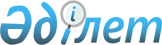 О проекте Закона Республики Казахстан "О ратификации Соглашения между Правительством Республики Казахстан и Правительством Китайской Народной Республики по взаимодействию в предотвращении незаконного перемещения ядерных материалов, радиоактивных материалов, радиоактивных отходов и радиационно-опасных предметов"Постановление Правительства Республики Казахстан от 29 декабря 2021 года № 946
      Правительство Республики Казахстан ПОСТАНОВЛЯЕТ:
      внести на рассмотрение Мажилиса Парламента Республики Казахстан проект Закона Республики Казахстан "О ратификации Соглашения между Правительством Республики Казахстан и Правительством Китайской Народной Республики по взаимодействию в предотвращении незаконного перемещения ядерных материалов, радиоактивных материалов, радиоактивных отходов и радиационно-опасных предметов". ЗАКОН
РЕСПУБЛИКИ КАЗАХСТАН
О ратификации Соглашения между Правительством Республики Казахстан и Правительством Китайской Народной Республики по взаимодействию в предотвращении незаконного перемещения ядерных материалов, радиоактивных материалов, радиоактивных отходов и радиационно-опасных предметов
      Ратифицировать Соглашение между Правительством Республики Казахстан и Правительством Китайской Народной Республики по взаимодействию в предотвращении незаконного перемещения ядерных материалов, радиоактивных материалов, радиоактивных отходов и радиационно-опасных предметов, совершенное в Пекине 7 июня 2018 года.
					© 2012. РГП на ПХВ «Институт законодательства и правовой информации Республики Казахстан» Министерства юстиции Республики Казахстан
				
      Премьер-МинистрРеспублики Казахстан 

А. Мамин
Проект
      ПрезидентРеспублики Казахстан
